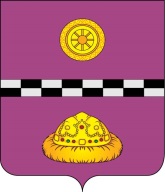 РЕШЕНИЕКЫВКÖРТÖДот 30.04.2014 г. № 307           г. Емва,  Республика КомиО   внесении   изменений   в   решение Совета      муниципального     района«Княжпогостский» от 27.04.2011 № 36«Об утверждении Положения о порядке управления и распоряжения земельнымиучастками на территории муниципального образования муниципального района «Княжпогостский»»            В соответствии со статьёй 65 Земельного кодекса Российской Федерации от 21.10.2001  № 136-ФЗ, статьёй 3 Федерального закона от 25.10.2001 № 137-ФЗ «О введении  в действие Земельного кодекса»  Совет муниципального района «Княжпогостский»РЕШИЛ:Внести следующие изменения в решение Совета муниципального района «Княжпогостский» от 27.04.2011 № 36 «Об утверждении Положения о порядке управления и распоряжения земельными участками на территории муниципального образования муниципального района «Княжпогостский»» (далее – Решение):Приложение № 3 к Решению изложить в следующей редакции:«Приложение № 3к Положению о порядке управления и распоряженияземельными участками на территории муниципальногообразования муниципального района «Княжпогостский»К2(коэффициент, учитывающий размер арендной платы за земельный участок от категории арендатора)». Настоящее решение вступает в силу со дня его официального опубликования и распространяется на правоотношения, возникшие   с 1 января 2014 года.Глава муниципального района «Княжпогостский» -председатель Совета района					                     Н.А. ТуркинаПОПОВ В.А.		____________Согласовано: Ивочкин В.И.______________________            Соколова Ю.А._______________Горетова В.П._____________________            Шепеленко Е.М.______________№ ппКатегория арендаторов по видам разрешённого использования земельных участковКоэффи-циент К21Земельные участки, предназначенные для размещения домов среднеэтажной и многоэтажной жилой застройки.0,0052Земельные участки, предназначенные для размещения домов малоэтажной жилой застройки, в том числе индивидуальной жилой застройки.0,23Земельные участки, предназначенные для размещения гаражей и автостоянок.0,14Земельные участки, предназначенные для дачного строительства, садоводства и огородничества.0,255Земельные участки, предназначенные для размещения объектов торговли.0,756Земельные участки, предназначенные для размещения объектов  общественного питания и бытового обслуживания.0,47Земельные участки, предназначенные для строительства объектов  торговли, общественного питания и бытового обслуживания в пределах срока строительства, предусмотренного проектно-сметной документацией.0,28Земельные участки, предназначенные для размещения гостиниц.0,019Земельные участки, предназначенные для размещения объектов рекреационного и лечебно-оздоровительного назначения.0,510Земельные участки, предназначенные для размещения административных зданий, объектов образования, науки, здравоохранения и социального обеспечения, физической культуры и спорта, культуры, искусства, религии.0,0311Земельные участки, предназначенные для размещения офисных зданий делового и коммерческого назначения.0,0412Земельные участки, предназначенные для размещения производственных объектов и административных зданий, строений, сооружений промышленности, коммунального хозяйства, материально-технического, продовольственного снабжения, сбыта и заготовок на землях городов и посёлков.1,213Земельные участки, предназначенные для размещения производственных объектов и административных зданий, строений, сооружений промышленности, коммунального хозяйства, материально-технического, продовольственного снабжения, сбыта и заготовок на землях сельских населённых пунктов.0,314Земельные участки, предназначенные для разработки полезных ископаемых, размещения железнодорожных путей, автомобильных дорог, искусственно созданных внутренних водных путей, причалов, пристаней, полос отвода железных и автомобильных дорог, водных путей, трубопроводов, кабельных, радиорелейных и воздушных линий связи и линий радиофикации, воздушных линий электропередачи конструктивных элементов и сооружений, объектов, необходимых для эксплуатации, содержания, строительства, реконструкции, ремонта, развития наземных и подземных зданий, строений, сооружений, устройств транспорта, энергетики и связи; размещения наземных сооружений и инфраструктуры спутниковой связи, объектов космической деятельности, военных объектов (линейные объекты).1,515Земельные участки, предназначенные для строительства линейных объектов на землях населённых пунктов.2016Земельные участки, предназначенные для сельскохозяйственного использования  (сенокошение, выпас скота, КФХ)  на землях населённых пунктов.0,517Земельные участки, предназначенные для сельскохозяйственного использования, находящиеся вне населённых пунктов. 0,218Земельные участки, предназначенные для обслуживания объектов, находящиеся вне населённых пунктов.4019Земельные участки, предназначенные для строительства объектов, находящиеся вне населённых пунктов.60